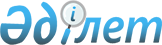 О вопросах перемещения легковых автомобилей физическими лицами для личного пользованияПостановление Правительства Республики Казахстан от 1 июля 2010 года № 682

      Правительство Республики Казахстан ПОСТАНОВЛЯЕТ:



      1. При таможенном декларировании легковых автомобилей для личного пользования, ввозимых на территорию Республики Казахстан, физическими лицами уплачиваются единые ставки таможенных пошлин, налогов в размерах согласно приложению 1 к настоящему постановлению.



      2. Признать утратившими силу некоторые решения Правительства Республики Казахстан согласно приложению 2 к настоящему постановлению.



      3. Настоящее постановление вводится в действие со дня первого официального опубликования.      Премьер-Министр

      Республики Казахстан                       К. Масимов

Приложение 1        

к постановлению Правительства

Республики Казахстан    

от 1 июля 2010 года № 682  

Единые ставки таможенных пошлин, налогов, подлежащие уплате

физическими лицами при ввозе на территорию Республики Казахстан

легковых автомобилей для личного пользования

      1. При первоначальном ввозе физическими лицами легковых автомобилей единая ставка таможенных пошлин, налогов составляет:



      по легковым автомобилям, с момента выпуска которых прошло более трех, но не более 10 лет:



      с рабочим объемом цилиндров двигателя не более 1500 см3 - 0,35 евро за 1 см3 рабочего объема цилиндров двигателя;



      с рабочим объемом цилиндров двигателя более 1500 см3, но не более 3000 см3, - 0,4 евро за 1 см3 рабочего объема цилиндров двигателя;



      с рабочим объемом цилиндров двигателя более 3000 см3 - 0,6 евро за 1 см3 рабочего объема цилиндров двигателя.



      2. При представлении в течение календарного года к таможенному декларированию двух и более приобретенных легковых автомобилей для личного пользования, единая ставка таможенных пошлин, налогов составляет:



      1) по легковым автомобилям, с момента выпуска которых прошло более трех, но не более 7 лет:



      с рабочим объемом цилиндров двигателя не более 1000 см3 - 0,85 евро за 1 см3 рабочего объема цилиндров двигателя;



      с рабочим объемом цилиндров двигателя более 1000 см3, но не более 1500 см3, - 1 евро за 1 см3 рабочего объема цилиндров двигателя;



      с рабочим объемом цилиндров двигателя более 1500 см3, но не более 1800 см3, - 1,5 евро за 1 см3 рабочего объема цилиндров двигателя;



      с рабочим объемом цилиндров двигателя более 1800 см3, но не более 3000 см3, - 2 евро за 1 см3 рабочего объема цилиндров двигателя;



      с рабочим объемом цилиндров двигателя более 3000 см3 - 2,25 евро за 1 см3 рабочего объема цилиндров двигателя.



      2) по легковым автомобилям, с момента выпуска которых прошло более 7 лет, но не более 10 лет:



      с рабочим объемом цилиндров двигателя не более 3000 см3 - 2 евро за 1 см3 рабочего объема цилиндров двигателя;



      с рабочим объемом цилиндров двигателя более 3000 см3 - 3 евро за 1 см3 рабочего объема цилиндров двигателя.

Приложение 2        

к постановлению Правительства

Республики Казахстан   

от 1 июля 2010 года № 682  

Перечень некоторых решений Правительства Республики Казахстан,

утративших силу

      1. Постановление Правительства Республики Казахстан от 9 марта 2005 года № 217 "Некоторые вопросы перемещения товаров физическими лицами через таможенную границу Республики Казахстан" (САПП Республики Казахстан, 2005 г., № 12, ст. 121).



      2. Постановление Правительства Республики Казахстан от 28 августа 2007 года № 750 "О внесении изменений и дополнения в постановление Правительства Республики Казахстан от 9 марта 2005 года № 217" (САПП Республики Казахстан, 2007 г., № 32, ст. 353).



      3. Постановление Правительства Республики Казахстан от 31 мая 2008 года № 532 "О внесении изменения в постановление Правительства Республики Казахстан от 9 марта 2005 года № 217" (САПП Республики Казахстан, 2008 г., № 28, ст. 277).



      4. Постановление Правительства Республики Казахстан от 31 декабря 2008 года № 1330 "О внесении изменения в постановление Правительства Республики Казахстан от 9 марта 2005 года № 217" (САПП Республики Казахстан, 2008 г., № 48, ст. 547).
					© 2012. РГП на ПХВ «Институт законодательства и правовой информации Республики Казахстан» Министерства юстиции Республики Казахстан
				